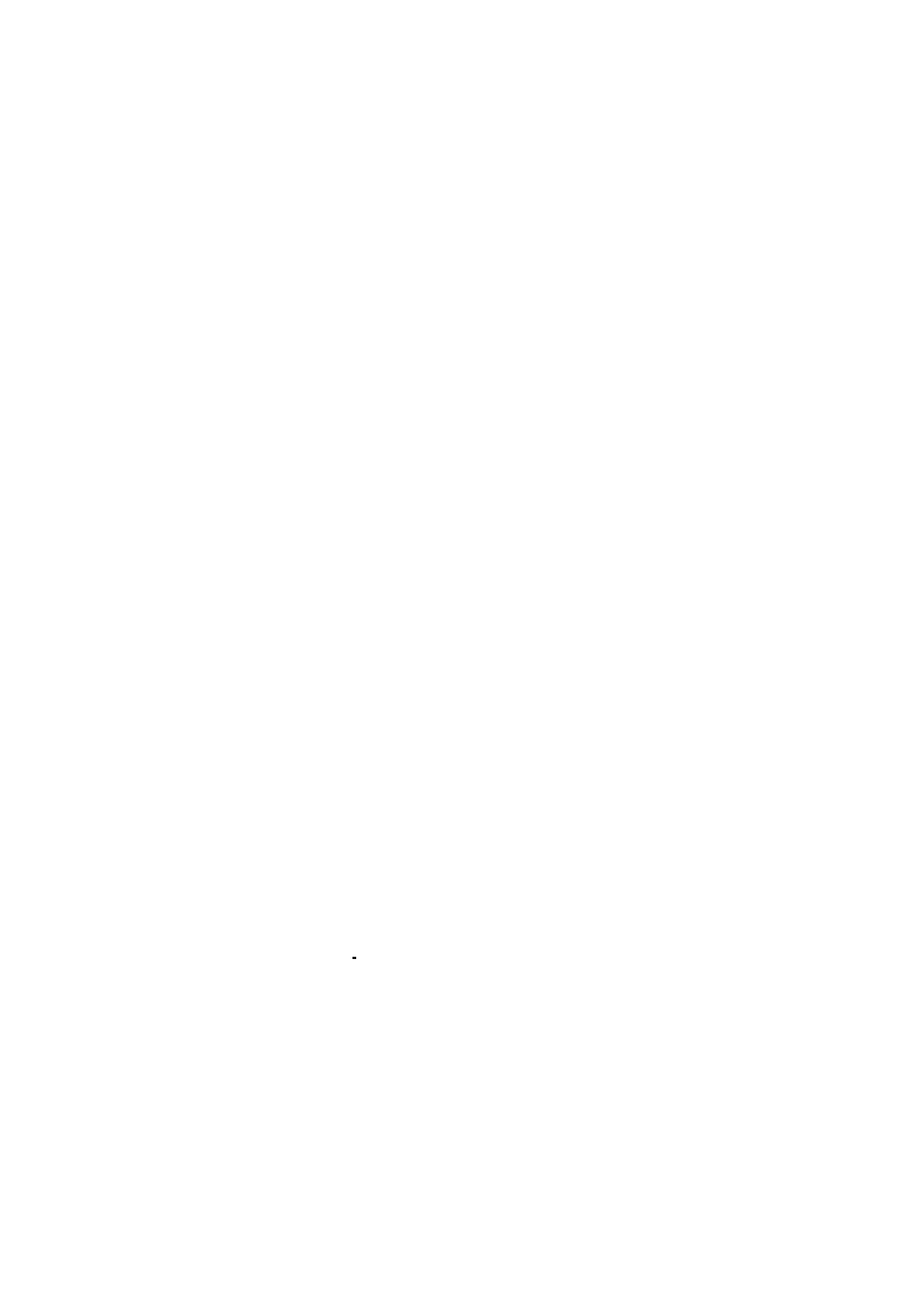 Védőnői Szolgálat Törökbálint2045 Törökbálint, József A. u. 33.06-23-222-380, tbvedonok@gmail.com                                         Kitöltő védőnő:………………………………………………….5 éves korban végzett területi védőnői szűrővizsgálatról és eredményéről[A kötelező egészségbiztosítás keretében igénybe vehető betegségek megelőzését és korai felismerését szolgáló egészségügyi szolgáltatásokról és a szűrővizsgálatok igazolásáról szóló 51/1997.(XII.18.) NM rendelet, valamint a képzési kötelezettségről és a pedagógiai szakszolgálatokról szóló 14/1994.(VI.24.) MKM rendeletnek 5.sz. melléklete alapján] SZEMÉLYI ADATOK:Gyermek neve:................................................................................Születési ideje:....................................TAJ száma: .............................Anyjaneve…………………………………………………………………………………………………………………………………..Lakcíme/tartózkodási helye (irányítószámmal):..........................................................................................................................................TESTI FEJLŐDÉS:Testtömeg: ............(kg) 	Testtömeg percentilis..................................... Testmagasság:...........(cm) 	Testmagasság percentilis: .................	BMI percentilis: ..................... Fejkörfogat:………………(cm)  Mellkörfogat:…………………(cm)  Fogak:…………………PSZICHÉS, MOTOROS, MENTÁLIS, SZOCIÁLIS  FEJLŐDÉS  ÉS  MAGATARTÁSPROBLÉMÁK  VIZSGÁLATA:Hintát hajt: igen nem	          Saját nemét tudja: igen nem              Minden testrészét ismeri, megnevezi igen nem       Képes 15-20 percig egy játékkal játszani: igennem             A kapott feladatokat megérti, elfogadja, teljesíti: igen nemCsak bizonyos ételeket fogad el:igen, mit:…........................................................................... nemViselkedése általában kiegyensúlyozott: igen nem        Nehezen lehet vele kapcsolatot teremteni: igen nemNehezen fogadja el az új helyzetet: igen nem(agresszió, visszahúzódás, aktivitásfokozódása)Nagyon fáradékony: igen nem                    Érdeklődése beszűkült: igen nemAlvása nyugtalanigen, miért:………………………………………... nem	LÁTÁS,KANCSALSÁGVIZSGÁLAT:Hunyorít: igen nem	Rajzolásnál 10 cm-nél közelebb hajol a papírhoz: igen nemTakarás ellen: „tiltakozik" nem „tiltakozik"Takarás után szeme korrekciós mozgást végez:  igen, jobb     igen, bal      igen, mindkettő      nemVisus: jobb szem:..............  bal szem................              nem vizsgálható		nem együttműködőKorrigált:  igen, szemüveget visel igen, szemüveget nem visel     nemSztereolátás(Lang II sztereoteszt): formákat felismeri    formákat nem ismeri fel    nem vizsgálható nem együttműködőHALLÁS ÁLLAPOTA (módszer megnevezése):……………………………………………………………………..jobb:.................................................................................................bal...........................................................................................  nemvizsgálható		 nemegyüttműködőBESZÉDFEJLŐDÉS VIZSGÁLATTörténetet összetett mondatokban elmesél: igen nemMOZGÁSSZERVEK VIZSGÁLATA (lábstatikaiproblémák, gerincrendellenességek):Végtagok alaki eltérése: van nincs	Végtagok funkcionális eltérése: van nincs	Lábdeformitás: igen nemPes planus: van, mindkét oldalt   van, egyik láb kifejezett:………………….  nincs	Mellkas elváltozás: igen nem Hanyag tartás: igen nem	Gerinc-rendellenesség: igen nemVÉRNYOMÁSMÉRÉS EREDMÉNYE:/ . Hgmm     Pulzus:…………….nem közreműködőEGYÉB MEGJEGYZÉS: ........................................................................................................................................................................ …………………………………………………………………………………………………………A védőnői észlelés, vizsgálat alapján soron kívüli házi gyermekorvosi/háziorvosi vizsgálat javasolt: igen nemA védőnői észlelés, vizsgálat alapján kitöltött űrlapot a házi gyermekorvosi/háziorvos részére átadni szükséges!Dátum: ..................év................................. hónap.............nap ........................................................ Ph	a területi védőnő aláírásaAlapnyilvántartási szám:...............................................................A védőnői tájékoztató 1 példányát átvettem:  Dátum: ..................év................................. hónap.............nap .................................................................. szülő/ gondviselő aláírásaAdatlap a fejlődési szint megítéléséhez az iskolai felkészítés elősegítéséreA területi védőnő által szolgáltatandó adatokKitöltése kötelező 5 éves életkorban.4. melléklet a 15/2013. (II. 26.) EMMI rendelethez(korábban: 14/1994. MKM 5.sz. melléklet)A védőnői észlelés, vizsgálat alapján kitöltött űrlapot a házi gyermekorvosi/háziorvos részére átadni szükséges!Dátum: ..................év................................. hónap.............nap ........................................................ Ph	a területi védőnő aláírásaAlapnyilvántartási szám:...............................................................A védőnői tájékoztató 1 példányát átvettem:  Dátum: ..................év................................. hónap.............nap .................................................................. szülő/ gondviselő aláírásaPszihomotoros és mentális fejlődést veszélyeztető környezeti tényező (VÉDŐNŐI)Pszihomotoros és mentális fejlődést veszélyeztető környezeti tényező (VÉDŐNŐI)Pszihomotoros és mentális fejlődést veszélyeztető környezeti tényező (VÉDŐNŐI)Pszihomotoros és mentális fejlődést veszélyeztető környezeti tényező (VÉDŐNŐI)Pszihomotoros és mentális fejlődést veszélyeztető környezeti tényező (VÉDŐNŐI)Pszihomotoros és mentális fejlődést veszélyeztető környezeti tényező (VÉDŐNŐI)Pszihomotoros és mentális fejlődést veszélyeztető környezeti tényező (VÉDŐNŐI)Pszihomotoros és mentális fejlődést veszélyeztető környezeti tényező (VÉDŐNŐI)Pszihomotoros és mentális fejlődést veszélyeztető környezeti tényező (VÉDŐNŐI)Pszihomotoros és mentális fejlődést veszélyeztető környezeti tényező (VÉDŐNŐI)Pszihomotoros és mentális fejlődést veszélyeztető környezeti tényező (VÉDŐNŐI)nincs van, éspedig: ________________________________________ van, éspedig: ________________________________________ van, éspedig: ________________________________________ van, éspedig: ________________________________________ van, éspedig: ________________________________________ van, éspedig: ________________________________________ van, éspedig: ________________________________________ van, éspedig: ________________________________________ van, éspedig: ________________________________________ van, éspedig: ________________________________________ A területi védőnő által vezetett dokumentáció alapján töltendő ki A területi védőnő által vezetett dokumentáció alapján töltendő ki A területi védőnő által vezetett dokumentáció alapján töltendő ki A területi védőnő által vezetett dokumentáció alapján töltendő kiEltérés van / nincsEltérés van / nincsUtalta-e kezelésre/ fejlesztésreUtalta-e kezelésre/ fejlesztésreTörtént-e kezelés/ fejlesztésTörtént-e kezelés/ fejlesztésNagymotoros fejlettség
Javasolt próbák: ügyesen mászik (mászókára, fára); féllábon, rövid
ideig egyensúlyoz; féllábon ugrál; hintát hajtNagymotoros fejlettség
Javasolt próbák: ügyesen mászik (mászókára, fára); féllábon, rövid
ideig egyensúlyoz; féllábon ugrál; hintát hajtNagymotoros fejlettség
Javasolt próbák: ügyesen mászik (mászókára, fára); féllábon, rövid
ideig egyensúlyoz; féllábon ugrál; hintát hajtNagymotoros fejlettség
Javasolt próbák: ügyesen mászik (mászókára, fára); féllábon, rövid
ideig egyensúlyoz; féllábon ugrál; hintát hajtFinommozgások
Javasolt próbák: gombot begombol; rajza felismerhető, emberrajzán a
fejen kívül 5 testrész vanFinommozgások
Javasolt próbák: gombot begombol; rajza felismerhető, emberrajzán a
fejen kívül 5 testrész vanFinommozgások
Javasolt próbák: gombot begombol; rajza felismerhető, emberrajzán a
fejen kívül 5 testrész vanFinommozgások
Javasolt próbák: gombot begombol; rajza felismerhető, emberrajzán a
fejen kívül 5 testrész vanÉrtelmi fejlettség
Javasolt próbák: 5 kockát megszámol; alapszíneket megnevez; saját nevét, nemét, életkorát tudja; konstrukciós és szerepjátékokat játszik; képes 15-20 percig egy játékkal játszaniÉrtelmi fejlettség
Javasolt próbák: 5 kockát megszámol; alapszíneket megnevez; saját nevét, nemét, életkorát tudja; konstrukciós és szerepjátékokat játszik; képes 15-20 percig egy játékkal játszaniÉrtelmi fejlettség
Javasolt próbák: 5 kockát megszámol; alapszíneket megnevez; saját nevét, nemét, életkorát tudja; konstrukciós és szerepjátékokat játszik; képes 15-20 percig egy játékkal játszaniÉrtelmi fejlettség
Javasolt próbák: 5 kockát megszámol; alapszíneket megnevez; saját nevét, nemét, életkorát tudja; konstrukciós és szerepjátékokat játszik; képes 15-20 percig egy játékkal játszaniBeszédfejlettség
Javasolt próbák: beszéde jól érthető; összetett mondatokban beszél, roved történetet elmesél, ritkán megnevezett testrészeit (váll, könyök, térd) megmutatja; lent, fent fogalmat helyesen használjaBeszédfejlettség
Javasolt próbák: beszéde jól érthető; összetett mondatokban beszél, roved történetet elmesél, ritkán megnevezett testrészeit (váll, könyök, térd) megmutatja; lent, fent fogalmat helyesen használjaBeszédfejlettség
Javasolt próbák: beszéde jól érthető; összetett mondatokban beszél, roved történetet elmesél, ritkán megnevezett testrészeit (váll, könyök, térd) megmutatja; lent, fent fogalmat helyesen használjaBeszédfejlettség
Javasolt próbák: beszéde jól érthető; összetett mondatokban beszél, roved történetet elmesél, ritkán megnevezett testrészeit (váll, könyök, térd) megmutatja; lent, fent fogalmat helyesen használjaSzociális fejlettség
Javasolt próbák: több gyermekkel együtt játszik; szabályokat elfogad,
a kapott feladatot megérti, elfogadja, teljesítiSzociális fejlettség
Javasolt próbák: több gyermekkel együtt játszik; szabályokat elfogad,
a kapott feladatot megérti, elfogadja, teljesítiSzociális fejlettség
Javasolt próbák: több gyermekkel együtt játszik; szabályokat elfogad,
a kapott feladatot megérti, elfogadja, teljesítiSzociális fejlettség
Javasolt próbák: több gyermekkel együtt játszik; szabályokat elfogad,
a kapott feladatot megérti, elfogadja, teljesítiÖnellátás
Javasolt próbák: kevés segítséggel önállóan öltözik; önállóan étkezik;
szobatisztasága kialakultÖnellátás
Javasolt próbák: kevés segítséggel önállóan öltözik; önállóan étkezik;
szobatisztasága kialakultÖnellátás
Javasolt próbák: kevés segítséggel önállóan öltözik; önállóan étkezik;
szobatisztasága kialakultÖnellátás
Javasolt próbák: kevés segítséggel önállóan öltözik; önállóan étkezik;
szobatisztasága kialakultDátum: …….év………..hónap………napDátum: …….év………..hónap………nap